1. PASSENGER DETAILS					         1. PASSENGER DETAILS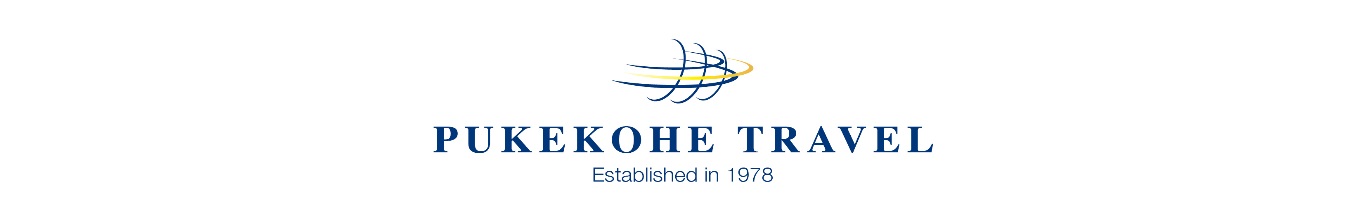 June 2021PASSENGER ONE: Title: (Please circle)  Mr / Mrs / Ms / MissFrist Name: (as per passport)________________________________Surname: (as per passport) _________________________________Preferred name: __________________________________________Address:                                                               POST CODEHome Phone: ____________________________________________Mobile: _________________________________________________ Email: __________________________________________________Date of Birth ______/______/_______Singapore Airlines Kris Flyer number:________________________Special Dietary Requirements  _______________________________PASSENGER ONE: Title: (Please circle)  Mr / Mrs / Ms / MissFrist Name: (as per passport)________________________________Surname: (as per passport) _________________________________Preferred name: __________________________________________Address:                                                               POST CODEHome Phone: ____________________________________________Mobile: _________________________________________________ Email: __________________________________________________Date of Birth ______/______/_______Singapore Airlines Kris Flyer number:________________________Special Dietary Requirements  _______________________________PASSENGER ONE: Title: (Please circle)  Mr / Mrs / Ms / MissFrist Name: (as per passport)________________________________Surname: (as per passport) _________________________________Preferred name: __________________________________________Address:                                                               POST CODEHome Phone: ____________________________________________Mobile: _________________________________________________ Email: __________________________________________________Date of Birth ______/______/_______Singapore Airlines Kris Flyer number:________________________Special Dietary Requirements  _______________________________PASSENGER ONE: Title: (Please circle)  Mr / Mrs / Ms / MissFrist Name: (as per passport)________________________________Surname: (as per passport) _________________________________Preferred name: __________________________________________Address:                                                               POST CODEHome Phone: ____________________________________________Mobile: _________________________________________________ Email: __________________________________________________Date of Birth ______/______/_______Singapore Airlines Kris Flyer number:________________________Special Dietary Requirements  _______________________________PASSENGER ONE: Title: (Please circle)  Mr / Mrs / Ms / MissFrist Name: (as per passport)________________________________Surname: (as per passport) _________________________________Preferred name: __________________________________________Address:                                                               POST CODEHome Phone: ____________________________________________Mobile: _________________________________________________ Email: __________________________________________________Date of Birth ______/______/_______Singapore Airlines Kris Flyer number:________________________Special Dietary Requirements  _______________________________PASSENGER TWO: Title: (Please circle)  Mr / Mrs / Ms / MissFirst Name: (as per passport)______________________________Surname: (as per passport) _______________________________Preferred name: ________________________________________Address                                                                 POST CODEHome Phone: _________________________________________Mobile: ______________________________________________ Email: _______________________________________________Date of Birth ______/______/_______Singapore Airlines Kris Flyer number:________________________Special Dietary Requirements  _____________________________PASSENGER TWO: Title: (Please circle)  Mr / Mrs / Ms / MissFirst Name: (as per passport)______________________________Surname: (as per passport) _______________________________Preferred name: ________________________________________Address                                                                 POST CODEHome Phone: _________________________________________Mobile: ______________________________________________ Email: _______________________________________________Date of Birth ______/______/_______Singapore Airlines Kris Flyer number:________________________Special Dietary Requirements  _____________________________PASSENGER TWO: Title: (Please circle)  Mr / Mrs / Ms / MissFirst Name: (as per passport)______________________________Surname: (as per passport) _______________________________Preferred name: ________________________________________Address                                                                 POST CODEHome Phone: _________________________________________Mobile: ______________________________________________ Email: _______________________________________________Date of Birth ______/______/_______Singapore Airlines Kris Flyer number:________________________Special Dietary Requirements  _____________________________PASSENGER TWO: Title: (Please circle)  Mr / Mrs / Ms / MissFirst Name: (as per passport)______________________________Surname: (as per passport) _______________________________Preferred name: ________________________________________Address                                                                 POST CODEHome Phone: _________________________________________Mobile: ______________________________________________ Email: _______________________________________________Date of Birth ______/______/_______Singapore Airlines Kris Flyer number:________________________Special Dietary Requirements  _____________________________PASSENGER TWO: Title: (Please circle)  Mr / Mrs / Ms / MissFirst Name: (as per passport)______________________________Surname: (as per passport) _______________________________Preferred name: ________________________________________Address                                                                 POST CODEHome Phone: _________________________________________Mobile: ______________________________________________ Email: _______________________________________________Date of Birth ______/______/_______Singapore Airlines Kris Flyer number:________________________Special Dietary Requirements  _____________________________PASSENGER TWO: Title: (Please circle)  Mr / Mrs / Ms / MissFirst Name: (as per passport)______________________________Surname: (as per passport) _______________________________Preferred name: ________________________________________Address                                                                 POST CODEHome Phone: _________________________________________Mobile: ______________________________________________ Email: _______________________________________________Date of Birth ______/______/_______Singapore Airlines Kris Flyer number:________________________Special Dietary Requirements  _____________________________PASSENGER TWO: Title: (Please circle)  Mr / Mrs / Ms / MissFirst Name: (as per passport)______________________________Surname: (as per passport) _______________________________Preferred name: ________________________________________Address                                                                 POST CODEHome Phone: _________________________________________Mobile: ______________________________________________ Email: _______________________________________________Date of Birth ______/______/_______Singapore Airlines Kris Flyer number:________________________Special Dietary Requirements  _____________________________Insurance Quote□ YES□ YES□ NO□ NOInsurance QuoteInsurance QuoteInsurance QuoteInsurance Quote□ YES□ YES□ NOPre-Existing Medical Condition□ YES□ YES□ NO□ NOPre-Existing Medical ConditionPre-Existing Medical ConditionPre-Existing Medical ConditionPre-Existing Medical Condition□ YES□ YES□ NO2. PASSPORT DETAILS (PLEASE ENCLOSE COPY)Passport Number:  ________________________________________Nationality: ______________________________________________Date of Issue: _____/______/______Expiration Date: _____/______/______2. PASSPORT DETAILS (PLEASE ENCLOSE COPY)Passport Number:  ________________________________________Nationality: ______________________________________________Date of Issue: _____/______/______Expiration Date: _____/______/______2. PASSPORT DETAILS (PLEASE ENCLOSE COPY)Passport Number:  ________________________________________Nationality: ______________________________________________Date of Issue: _____/______/______Expiration Date: _____/______/______2. PASSPORT DETAILS (PLEASE ENCLOSE COPY)Passport Number:  ________________________________________Nationality: ______________________________________________Date of Issue: _____/______/______Expiration Date: _____/______/______2. PASSPORT DETAILS (PLEASE ENCLOSE COPY)Passport Number:  ________________________________________Nationality: ______________________________________________Date of Issue: _____/______/______Expiration Date: _____/______/______2. PASSPORT DETAILS (PLEASE ENCLOSE COPY)    Passport Number:  ______________________________________Nationality: ____________________________________________Date of Issue: _____/______/______Expiration Date: _____/______/______2. PASSPORT DETAILS (PLEASE ENCLOSE COPY)    Passport Number:  ______________________________________Nationality: ____________________________________________Date of Issue: _____/______/______Expiration Date: _____/______/______2. PASSPORT DETAILS (PLEASE ENCLOSE COPY)    Passport Number:  ______________________________________Nationality: ____________________________________________Date of Issue: _____/______/______Expiration Date: _____/______/______2. PASSPORT DETAILS (PLEASE ENCLOSE COPY)    Passport Number:  ______________________________________Nationality: ____________________________________________Date of Issue: _____/______/______Expiration Date: _____/______/______2. PASSPORT DETAILS (PLEASE ENCLOSE COPY)    Passport Number:  ______________________________________Nationality: ____________________________________________Date of Issue: _____/______/______Expiration Date: _____/______/______2. PASSPORT DETAILS (PLEASE ENCLOSE COPY)    Passport Number:  ______________________________________Nationality: ____________________________________________Date of Issue: _____/______/______Expiration Date: _____/______/______2. PASSPORT DETAILS (PLEASE ENCLOSE COPY)    Passport Number:  ______________________________________Nationality: ____________________________________________Date of Issue: _____/______/______Expiration Date: _____/______/______3. EMERGENCY CONTACTName: __________________________________________________Relationship: _____________________________________________Contact Number:  _________________________________________Email: __________________________________________________3. EMERGENCY CONTACTName: __________________________________________________Relationship: _____________________________________________Contact Number:  _________________________________________Email: __________________________________________________3. EMERGENCY CONTACTName: __________________________________________________Relationship: _____________________________________________Contact Number:  _________________________________________Email: __________________________________________________3. EMERGENCY CONTACTName: __________________________________________________Relationship: _____________________________________________Contact Number:  _________________________________________Email: __________________________________________________3. EMERGENCY CONTACTName: __________________________________________________Relationship: _____________________________________________Contact Number:  _________________________________________Email: __________________________________________________3. EMERGENCY CONTACTName: ________________________________________________Relationship: ___________________________________________Contact Number:  _______________________________________Email: ________________________________________________3. EMERGENCY CONTACTName: ________________________________________________Relationship: ___________________________________________Contact Number:  _______________________________________Email: ________________________________________________3. EMERGENCY CONTACTName: ________________________________________________Relationship: ___________________________________________Contact Number:  _______________________________________Email: ________________________________________________3. EMERGENCY CONTACTName: ________________________________________________Relationship: ___________________________________________Contact Number:  _______________________________________Email: ________________________________________________3. EMERGENCY CONTACTName: ________________________________________________Relationship: ___________________________________________Contact Number:  _______________________________________Email: ________________________________________________3. EMERGENCY CONTACTName: ________________________________________________Relationship: ___________________________________________Contact Number:  _______________________________________Email: ________________________________________________3. EMERGENCY CONTACTName: ________________________________________________Relationship: ___________________________________________Contact Number:  _______________________________________Email: ________________________________________________4. ROOMING TYPE  Please select your preferred room type: Beachfront Deluxe (3 only)        □ DOUBLE                                     □ TWIN                          Beachfront Standard Room        □ DOUBLE                                     □ SINGLE                                                □ TWIN    Hibiscus Villa – 3 Bedroom        □ DOUBLE                                     □ SINGLE                                                □ TWIN                          4. ROOMING TYPE  Please select your preferred room type: Beachfront Deluxe (3 only)        □ DOUBLE                                     □ TWIN                          Beachfront Standard Room        □ DOUBLE                                     □ SINGLE                                                □ TWIN    Hibiscus Villa – 3 Bedroom        □ DOUBLE                                     □ SINGLE                                                □ TWIN                          4. ROOMING TYPE  Please select your preferred room type: Beachfront Deluxe (3 only)        □ DOUBLE                                     □ TWIN                          Beachfront Standard Room        □ DOUBLE                                     □ SINGLE                                                □ TWIN    Hibiscus Villa – 3 Bedroom        □ DOUBLE                                     □ SINGLE                                                □ TWIN                          4. ROOMING TYPE  Please select your preferred room type: Beachfront Deluxe (3 only)        □ DOUBLE                                     □ TWIN                          Beachfront Standard Room        □ DOUBLE                                     □ SINGLE                                                □ TWIN    Hibiscus Villa – 3 Bedroom        □ DOUBLE                                     □ SINGLE                                                □ TWIN                          4. ROOMING TYPE  Please select your preferred room type: Beachfront Deluxe (3 only)        □ DOUBLE                                     □ TWIN                          Beachfront Standard Room        □ DOUBLE                                     □ SINGLE                                                □ TWIN    Hibiscus Villa – 3 Bedroom        □ DOUBLE                                     □ SINGLE                                                □ TWIN                          4. ROOMING TYPE  Please select your preferred room type: Beachfront Deluxe (3 only)        □ DOUBLE                                     □ TWIN                          Beachfront Standard Room        □ DOUBLE                                     □ SINGLE                                                □ TWIN    Hibiscus Villa – 3 Bedroom        □ DOUBLE                                     □ SINGLE                                                □ TWIN                          4. ROOMING TYPE  Please select your preferred room type: Beachfront Deluxe (3 only)        □ DOUBLE                                     □ TWIN                          Beachfront Standard Room        □ DOUBLE                                     □ SINGLE                                                □ TWIN    Hibiscus Villa – 3 Bedroom        □ DOUBLE                                     □ SINGLE                                                □ TWIN                          4. ROOMING TYPE  Please select your preferred room type: Beachfront Deluxe (3 only)        □ DOUBLE                                     □ TWIN                          Beachfront Standard Room        □ DOUBLE                                     □ SINGLE                                                □ TWIN    Hibiscus Villa – 3 Bedroom        □ DOUBLE                                     □ SINGLE                                                □ TWIN                          4. ROOMING TYPE  Please select your preferred room type: Beachfront Deluxe (3 only)        □ DOUBLE                                     □ TWIN                          Beachfront Standard Room        □ DOUBLE                                     □ SINGLE                                                □ TWIN    Hibiscus Villa – 3 Bedroom        □ DOUBLE                                     □ SINGLE                                                □ TWIN                          4. ROOMING TYPE  Please select your preferred room type: Beachfront Deluxe (3 only)        □ DOUBLE                                     □ TWIN                          Beachfront Standard Room        □ DOUBLE                                     □ SINGLE                                                □ TWIN    Hibiscus Villa – 3 Bedroom        □ DOUBLE                                     □ SINGLE                                                □ TWIN                          4. ROOMING TYPE  Please select your preferred room type: Beachfront Deluxe (3 only)        □ DOUBLE                                     □ TWIN                          Beachfront Standard Room        □ DOUBLE                                     □ SINGLE                                                □ TWIN    Hibiscus Villa – 3 Bedroom        □ DOUBLE                                     □ SINGLE                                                □ TWIN                          4. ROOMING TYPE  Please select your preferred room type: Beachfront Deluxe (3 only)        □ DOUBLE                                     □ TWIN                          Beachfront Standard Room        □ DOUBLE                                     □ SINGLE                                                □ TWIN    Hibiscus Villa – 3 Bedroom        □ DOUBLE                                     □ SINGLE                                                □ TWIN                          6. FLIGHT CLASS PREFERENCE           6. FLIGHT CLASS PREFERENCE           □ Economy         □ Economy         □ Economy         □ Economy         □ Premium Economy           □ Business                   (Please call for pricing) □ Premium Economy           □ Business                   (Please call for pricing) □ Premium Economy           □ Business                   (Please call for pricing) □ Premium Economy           □ Business                   (Please call for pricing) □ Premium Economy           □ Business                   (Please call for pricing) □ Premium Economy           □ Business                   (Please call for pricing) 7. NZ DOMESTIC FLIGHT CONNECTION                      7. NZ DOMESTIC FLIGHT CONNECTION                      7. NZ DOMESTIC FLIGHT CONNECTION                      7. NZ DOMESTIC FLIGHT CONNECTION                      □ YES□ YES□ NO□ NO□ NO□ NO□ NO□ NO9. EXTRA TRAVEL ARRANGEMENTS9. EXTRA TRAVEL ARRANGEMENTS9. EXTRA TRAVEL ARRANGEMENTS9. EXTRA TRAVEL ARRANGEMENTS□ YES            □ YES            □ NO□ NO□ NO□ NO□ NO□ NO10. WHERE DID YOU HEAR ABOUT THIS TRIP  □ Newsletter  □ Website  □ Referral   □ Herald  □ Other_________________10. WHERE DID YOU HEAR ABOUT THIS TRIP  □ Newsletter  □ Website  □ Referral   □ Herald  □ Other_________________10. WHERE DID YOU HEAR ABOUT THIS TRIP  □ Newsletter  □ Website  □ Referral   □ Herald  □ Other_________________10. WHERE DID YOU HEAR ABOUT THIS TRIP  □ Newsletter  □ Website  □ Referral   □ Herald  □ Other_________________10. WHERE DID YOU HEAR ABOUT THIS TRIP  □ Newsletter  □ Website  □ Referral   □ Herald  □ Other_________________10. WHERE DID YOU HEAR ABOUT THIS TRIP  □ Newsletter  □ Website  □ Referral   □ Herald  □ Other_________________10. WHERE DID YOU HEAR ABOUT THIS TRIP  □ Newsletter  □ Website  □ Referral   □ Herald  □ Other_________________10. WHERE DID YOU HEAR ABOUT THIS TRIP  □ Newsletter  □ Website  □ Referral   □ Herald  □ Other_________________10. WHERE DID YOU HEAR ABOUT THIS TRIP  □ Newsletter  □ Website  □ Referral   □ Herald  □ Other_________________10. WHERE DID YOU HEAR ABOUT THIS TRIP  □ Newsletter  □ Website  □ Referral   □ Herald  □ Other_________________10. WHERE DID YOU HEAR ABOUT THIS TRIP  □ Newsletter  □ Website  □ Referral   □ Herald  □ Other_________________10. WHERE DID YOU HEAR ABOUT THIS TRIP  □ Newsletter  □ Website  □ Referral   □ Herald  □ Other_________________11. PREVIOUS PUKEKOHE TRAVEL INTERNATIONAL TOUR CLIENT     11. PREVIOUS PUKEKOHE TRAVEL INTERNATIONAL TOUR CLIENT     11. PREVIOUS PUKEKOHE TRAVEL INTERNATIONAL TOUR CLIENT     11. PREVIOUS PUKEKOHE TRAVEL INTERNATIONAL TOUR CLIENT     11. PREVIOUS PUKEKOHE TRAVEL INTERNATIONAL TOUR CLIENT     11. PREVIOUS PUKEKOHE TRAVEL INTERNATIONAL TOUR CLIENT     11. PREVIOUS PUKEKOHE TRAVEL INTERNATIONAL TOUR CLIENT     11. PREVIOUS PUKEKOHE TRAVEL INTERNATIONAL TOUR CLIENT     □ YES            □ YES            □ NO          □ NO          12. PAYMENT DETAILS: A non-refundable deposit of $300  per person is enclosed12. PAYMENT DETAILS: A non-refundable deposit of $300  per person is enclosed12. PAYMENT DETAILS: A non-refundable deposit of $300  per person is enclosed12. PAYMENT DETAILS: A non-refundable deposit of $300  per person is enclosed12. PAYMENT DETAILS: A non-refundable deposit of $300  per person is enclosed12. PAYMENT DETAILS: A non-refundable deposit of $300  per person is enclosed12. PAYMENT DETAILS: A non-refundable deposit of $300  per person is enclosedFull payment is due by 30 July 2021Full payment is due by 30 July 2021Full payment is due by 30 July 2021Full payment is due by 30 July 2021Full payment is due by 30 July 202113. PAYMENT MADE BY:  CASH    □        CHEQUE     □          CREDIT CARD     □              DIRECT CREDIT  □For Direct credit payment please use:  Your Surname: __________________________________and Rarotonga as the reference.BNZ Bank Account 02-0404-0199298-00Credit Card - If payment is by credit card please add 2% surcharge13. PAYMENT MADE BY:  CASH    □        CHEQUE     □          CREDIT CARD     □              DIRECT CREDIT  □For Direct credit payment please use:  Your Surname: __________________________________and Rarotonga as the reference.BNZ Bank Account 02-0404-0199298-00Credit Card - If payment is by credit card please add 2% surcharge13. PAYMENT MADE BY:  CASH    □        CHEQUE     □          CREDIT CARD     □              DIRECT CREDIT  □For Direct credit payment please use:  Your Surname: __________________________________and Rarotonga as the reference.BNZ Bank Account 02-0404-0199298-00Credit Card - If payment is by credit card please add 2% surcharge13. PAYMENT MADE BY:  CASH    □        CHEQUE     □          CREDIT CARD     □              DIRECT CREDIT  □For Direct credit payment please use:  Your Surname: __________________________________and Rarotonga as the reference.BNZ Bank Account 02-0404-0199298-00Credit Card - If payment is by credit card please add 2% surcharge13. PAYMENT MADE BY:  CASH    □        CHEQUE     □          CREDIT CARD     □              DIRECT CREDIT  □For Direct credit payment please use:  Your Surname: __________________________________and Rarotonga as the reference.BNZ Bank Account 02-0404-0199298-00Credit Card - If payment is by credit card please add 2% surcharge13. PAYMENT MADE BY:  CASH    □        CHEQUE     □          CREDIT CARD     □              DIRECT CREDIT  □For Direct credit payment please use:  Your Surname: __________________________________and Rarotonga as the reference.BNZ Bank Account 02-0404-0199298-00Credit Card - If payment is by credit card please add 2% surcharge13. PAYMENT MADE BY:  CASH    □        CHEQUE     □          CREDIT CARD     □              DIRECT CREDIT  □For Direct credit payment please use:  Your Surname: __________________________________and Rarotonga as the reference.BNZ Bank Account 02-0404-0199298-00Credit Card - If payment is by credit card please add 2% surcharge13. PAYMENT MADE BY:  CASH    □        CHEQUE     □          CREDIT CARD     □              DIRECT CREDIT  □For Direct credit payment please use:  Your Surname: __________________________________and Rarotonga as the reference.BNZ Bank Account 02-0404-0199298-00Credit Card - If payment is by credit card please add 2% surcharge13. PAYMENT MADE BY:  CASH    □        CHEQUE     □          CREDIT CARD     □              DIRECT CREDIT  □For Direct credit payment please use:  Your Surname: __________________________________and Rarotonga as the reference.BNZ Bank Account 02-0404-0199298-00Credit Card - If payment is by credit card please add 2% surcharge13. PAYMENT MADE BY:  CASH    □        CHEQUE     □          CREDIT CARD     □              DIRECT CREDIT  □For Direct credit payment please use:  Your Surname: __________________________________and Rarotonga as the reference.BNZ Bank Account 02-0404-0199298-00Credit Card - If payment is by credit card please add 2% surcharge13. PAYMENT MADE BY:  CASH    □        CHEQUE     □          CREDIT CARD     □              DIRECT CREDIT  □For Direct credit payment please use:  Your Surname: __________________________________and Rarotonga as the reference.BNZ Bank Account 02-0404-0199298-00Credit Card - If payment is by credit card please add 2% surcharge13. PAYMENT MADE BY:  CASH    □        CHEQUE     □          CREDIT CARD     □              DIRECT CREDIT  □For Direct credit payment please use:  Your Surname: __________________________________and Rarotonga as the reference.BNZ Bank Account 02-0404-0199298-00Credit Card - If payment is by credit card please add 2% surcharge13. CONFIRMATIONI agree that the above details are correct and I read and understand the conditions Pukekohe Travel have stated in their terms and conditions on their brochure.Note:Itinerary subject to change.Pukekohe Travel reserves the right to refuse any booking at their sole discretion and return any deposit received.We wish to assure you that we take every care with your personal information recorded on this booking form. Rest assured this information will not be sold or distributed to a third party. Pukekohe Travel assumes no liability for any loss or damage as a result of an Act of God or any other force majeure condition including, but not limited to, volcanic disruption, earthquake, low or high water levels, flood, tropical storms, hurricanes or pandemics.Pukekohe Travel reserves the right to correct errors and omissions contained within this brochure without recourse.13. CONFIRMATIONI agree that the above details are correct and I read and understand the conditions Pukekohe Travel have stated in their terms and conditions on their brochure.Note:Itinerary subject to change.Pukekohe Travel reserves the right to refuse any booking at their sole discretion and return any deposit received.We wish to assure you that we take every care with your personal information recorded on this booking form. Rest assured this information will not be sold or distributed to a third party. Pukekohe Travel assumes no liability for any loss or damage as a result of an Act of God or any other force majeure condition including, but not limited to, volcanic disruption, earthquake, low or high water levels, flood, tropical storms, hurricanes or pandemics.Pukekohe Travel reserves the right to correct errors and omissions contained within this brochure without recourse.13. CONFIRMATIONI agree that the above details are correct and I read and understand the conditions Pukekohe Travel have stated in their terms and conditions on their brochure.Note:Itinerary subject to change.Pukekohe Travel reserves the right to refuse any booking at their sole discretion and return any deposit received.We wish to assure you that we take every care with your personal information recorded on this booking form. Rest assured this information will not be sold or distributed to a third party. Pukekohe Travel assumes no liability for any loss or damage as a result of an Act of God or any other force majeure condition including, but not limited to, volcanic disruption, earthquake, low or high water levels, flood, tropical storms, hurricanes or pandemics.Pukekohe Travel reserves the right to correct errors and omissions contained within this brochure without recourse.13. CONFIRMATIONI agree that the above details are correct and I read and understand the conditions Pukekohe Travel have stated in their terms and conditions on their brochure.Note:Itinerary subject to change.Pukekohe Travel reserves the right to refuse any booking at their sole discretion and return any deposit received.We wish to assure you that we take every care with your personal information recorded on this booking form. Rest assured this information will not be sold or distributed to a third party. Pukekohe Travel assumes no liability for any loss or damage as a result of an Act of God or any other force majeure condition including, but not limited to, volcanic disruption, earthquake, low or high water levels, flood, tropical storms, hurricanes or pandemics.Pukekohe Travel reserves the right to correct errors and omissions contained within this brochure without recourse.13. CONFIRMATIONI agree that the above details are correct and I read and understand the conditions Pukekohe Travel have stated in their terms and conditions on their brochure.Note:Itinerary subject to change.Pukekohe Travel reserves the right to refuse any booking at their sole discretion and return any deposit received.We wish to assure you that we take every care with your personal information recorded on this booking form. Rest assured this information will not be sold or distributed to a third party. Pukekohe Travel assumes no liability for any loss or damage as a result of an Act of God or any other force majeure condition including, but not limited to, volcanic disruption, earthquake, low or high water levels, flood, tropical storms, hurricanes or pandemics.Pukekohe Travel reserves the right to correct errors and omissions contained within this brochure without recourse.13. CONFIRMATIONI agree that the above details are correct and I read and understand the conditions Pukekohe Travel have stated in their terms and conditions on their brochure.Note:Itinerary subject to change.Pukekohe Travel reserves the right to refuse any booking at their sole discretion and return any deposit received.We wish to assure you that we take every care with your personal information recorded on this booking form. Rest assured this information will not be sold or distributed to a third party. Pukekohe Travel assumes no liability for any loss or damage as a result of an Act of God or any other force majeure condition including, but not limited to, volcanic disruption, earthquake, low or high water levels, flood, tropical storms, hurricanes or pandemics.Pukekohe Travel reserves the right to correct errors and omissions contained within this brochure without recourse.13. CONFIRMATIONI agree that the above details are correct and I read and understand the conditions Pukekohe Travel have stated in their terms and conditions on their brochure.Note:Itinerary subject to change.Pukekohe Travel reserves the right to refuse any booking at their sole discretion and return any deposit received.We wish to assure you that we take every care with your personal information recorded on this booking form. Rest assured this information will not be sold or distributed to a third party. Pukekohe Travel assumes no liability for any loss or damage as a result of an Act of God or any other force majeure condition including, but not limited to, volcanic disruption, earthquake, low or high water levels, flood, tropical storms, hurricanes or pandemics.Pukekohe Travel reserves the right to correct errors and omissions contained within this brochure without recourse.13. CONFIRMATIONI agree that the above details are correct and I read and understand the conditions Pukekohe Travel have stated in their terms and conditions on their brochure.Note:Itinerary subject to change.Pukekohe Travel reserves the right to refuse any booking at their sole discretion and return any deposit received.We wish to assure you that we take every care with your personal information recorded on this booking form. Rest assured this information will not be sold or distributed to a third party. Pukekohe Travel assumes no liability for any loss or damage as a result of an Act of God or any other force majeure condition including, but not limited to, volcanic disruption, earthquake, low or high water levels, flood, tropical storms, hurricanes or pandemics.Pukekohe Travel reserves the right to correct errors and omissions contained within this brochure without recourse.13. CONFIRMATIONI agree that the above details are correct and I read and understand the conditions Pukekohe Travel have stated in their terms and conditions on their brochure.Note:Itinerary subject to change.Pukekohe Travel reserves the right to refuse any booking at their sole discretion and return any deposit received.We wish to assure you that we take every care with your personal information recorded on this booking form. Rest assured this information will not be sold or distributed to a third party. Pukekohe Travel assumes no liability for any loss or damage as a result of an Act of God or any other force majeure condition including, but not limited to, volcanic disruption, earthquake, low or high water levels, flood, tropical storms, hurricanes or pandemics.Pukekohe Travel reserves the right to correct errors and omissions contained within this brochure without recourse.13. CONFIRMATIONI agree that the above details are correct and I read and understand the conditions Pukekohe Travel have stated in their terms and conditions on their brochure.Note:Itinerary subject to change.Pukekohe Travel reserves the right to refuse any booking at their sole discretion and return any deposit received.We wish to assure you that we take every care with your personal information recorded on this booking form. Rest assured this information will not be sold or distributed to a third party. Pukekohe Travel assumes no liability for any loss or damage as a result of an Act of God or any other force majeure condition including, but not limited to, volcanic disruption, earthquake, low or high water levels, flood, tropical storms, hurricanes or pandemics.Pukekohe Travel reserves the right to correct errors and omissions contained within this brochure without recourse.13. CONFIRMATIONI agree that the above details are correct and I read and understand the conditions Pukekohe Travel have stated in their terms and conditions on their brochure.Note:Itinerary subject to change.Pukekohe Travel reserves the right to refuse any booking at their sole discretion and return any deposit received.We wish to assure you that we take every care with your personal information recorded on this booking form. Rest assured this information will not be sold or distributed to a third party. Pukekohe Travel assumes no liability for any loss or damage as a result of an Act of God or any other force majeure condition including, but not limited to, volcanic disruption, earthquake, low or high water levels, flood, tropical storms, hurricanes or pandemics.Pukekohe Travel reserves the right to correct errors and omissions contained within this brochure without recourse.13. CONFIRMATIONI agree that the above details are correct and I read and understand the conditions Pukekohe Travel have stated in their terms and conditions on their brochure.Note:Itinerary subject to change.Pukekohe Travel reserves the right to refuse any booking at their sole discretion and return any deposit received.We wish to assure you that we take every care with your personal information recorded on this booking form. Rest assured this information will not be sold or distributed to a third party. Pukekohe Travel assumes no liability for any loss or damage as a result of an Act of God or any other force majeure condition including, but not limited to, volcanic disruption, earthquake, low or high water levels, flood, tropical storms, hurricanes or pandemics.Pukekohe Travel reserves the right to correct errors and omissions contained within this brochure without recourse.PASSENGER ONE:     Date: ______/_____/______Signature: PASSENGER ONE:     Date: ______/_____/______Signature: PASSENGER ONE:     Date: ______/_____/______Signature: PASSENGER ONE:     Date: ______/_____/______Signature: PASSENGER ONE:     Date: ______/_____/______Signature: PASSENGER TWO:    Date: ______/_____/______Signature: PASSENGER TWO:    Date: ______/_____/______Signature: PASSENGER TWO:    Date: ______/_____/______Signature: PASSENGER TWO:    Date: ______/_____/______Signature: PASSENGER TWO:    Date: ______/_____/______Signature: PASSENGER TWO:    Date: ______/_____/______Signature: PASSENGER TWO:    Date: ______/_____/______Signature:                                                                                OFFICE USE ONLY:Date                   Deposit             Payment Insurance policy #Notes:                                                                                OFFICE USE ONLY:Date                   Deposit             Payment Insurance policy #Notes:                                                                                OFFICE USE ONLY:Date                   Deposit             Payment Insurance policy #Notes:                                                                                OFFICE USE ONLY:Date                   Deposit             Payment Insurance policy #Notes:                                                                                OFFICE USE ONLY:Date                   Deposit             Payment Insurance policy #Notes:                                                                                OFFICE USE ONLY:Date                   Deposit             Payment Insurance policy #Notes:                                                                                OFFICE USE ONLY:Date                   Deposit             Payment Insurance policy #Notes:                                                                                OFFICE USE ONLY:Date                   Deposit             Payment Insurance policy #Notes:                                                                                OFFICE USE ONLY:Date                   Deposit             Payment Insurance policy #Notes:                                                                                OFFICE USE ONLY:Date                   Deposit             Payment Insurance policy #Notes:                                                                                OFFICE USE ONLY:Date                   Deposit             Payment Insurance policy #Notes:                                                                                OFFICE USE ONLY:Date                   Deposit             Payment Insurance policy #Notes: 